Bando Corso Nazionale Allenatori 2018Il/la  sottoscritto/a _________________________________   tecnico FIDAL di 1° livello (tessera n.____________) ha acquisito crediti formativi nel periodo 20 maggio 2016 – 20 maggio 2018 per le attività seguenti.  (1)		(2)									(3)		(4) (1) Colonna Codiceinserire il CODICE INDICATO NEL REGOLAMENTO APPLICATIVO PER CIASCUN TIPO DI ATTIVITA’: (es. “A.4”  per partec. a raduni tecnici reg.li)(2) Colonna Tipo Attività 		INDICARE I DETTAGLI RELATIVI ALL’ATTIVITA’ PRESTATA:i crediti per tesseramento sono relativi UNA SOLA VOLTA, quindi riferiti all’anno corrente (2018)tipo di attività di FORMAZIONE CONTINUA:inserire una crocetta nella casella relativa al seminario cui ha partecipato, nell’elenco dei seminari allegato(3) Colonna I Fiduciari Tecnici Regionali  Verificano i crediti di loro competenza (tesseramento attività tecniche e di formazione regionali) tramite firma nell’apposita colonna.I crediti maturati per le attività a carattere nazionale saranno indicati nella scheda dall’interessato e verificati dal Centro Studi FIDAL.(4) Colonna  crediti : indicare il numero di crediti 		N.B. (allegare eventuali integrazioni)ESEMPIO PER LA COMPILAZIONEdata____________________			  	         	Firma_____________________________________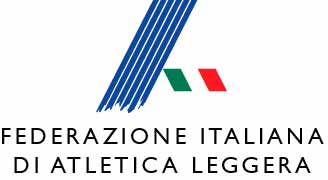                        Centro Studi & RicercheSCHEDA AUTOCERTIFICAZIONE   CREDITI  FORMATIVIcodice att. tec.ATTIVITA’ TECNICA - DETTAGLI (2)INDICARE TUTTI I DETTAGLI RELATIVI ALL’ATTIVITA’ PRESTATA: sede, data, tipo di attività tecnica (specificare: raduni tecnici, allenamento atleti)Firma del Fiduciario Tecnico Regionalen. creditin. creditiA.1TESSERAMENTO 20180,50,5A…A…A…A…codice att. doc.ATTIVITA’ DI DOCUMENTAZIONE  E RICERCA – DETTAGLI (2) Attività di documentazione e ricerca (titolo articoli pubblicati, data, titolo pubblicazione/dettagli studi o ricerche, pubblicazioni)n. creditin. creditiB…B…B…codice form.FORMAZIONE CONTINUA (agg. tecnico-scientifico) -DETTAGLI (2) Attività di formazione (titolo e date convegni, seminari)N.B. UTILIZZARE L’ELENCO DEI SEMINARI E CONVEGNI ALLEGATIn. creditin. creditiC…C…C…codice form.FORMAZIONE UNIVERSITARIA -DETTAGLI (2) Attività di formazione (formazione universitaria specificare titoli di studio)n. creditin. creditiC…C…C…TOTALE CREDITITOTALE CREDITICODICE ATT. TECATTIVITA’ TECNICA - DETTAGLI Firma del Fiduciario Tecnico Regionalen. creditiA.4raduno regionale settore….. presso la sede….. in data……in qualità di….Visto del FTR0,5